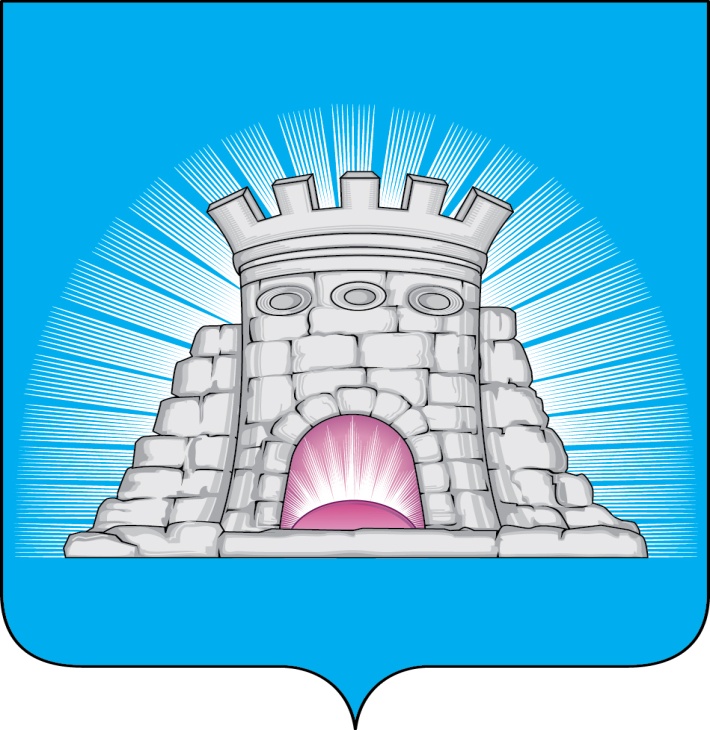 РАСПОРЯЖЕНИЕ  13.09.2023           №  249г.Зарайск                                   Об утверждении  плана работ по формированию                                    проекта бюджета городского округа Зарайск                                   Московской области  на 2024 год  и  на плановый                                                   период  2025 и 2026 годовВ соответствии с пунктом 2 статьи 169 Бюджетного кодекса Российской Федерации, Положением о бюджетном процессе в городском округе Зарайск Московской области:                                   1. Утвердить план работы по формированию проекта бюджета городского округа Зарайск Московской области на 2024 год и  на плановый период 2025 и 2026 годов (прилагается).       2.  Контроль за исполнением  настоящего распоряжения  возложить на  первого заместителя главы администрации городского округа Зарайск  Московской области  Мешкова А.Н.       3. Опубликовать настоящее распоряжение на официальной сайте  администрации городского округа  Зарайск Московской области в сети «Интернет».Глава городского округа В.А. ПетрущенкоВерно:Начальник службы делопроизводства  Л.Б. Ивлева13.09.2023Послано: в дело, ФУ-2, Мешкову А.Н., А.А. Простоквашину, Р.Д. Гулькиной, А.В. Соколовой, УО, ККФКС РДи М, КУИ, ОБУиО администрации,  МКУ«ЦВД», МКУ«ЦПТ»,МКУ «МФЦ»,  МБУ«ЦИУР», МБУ «Благоустройство, ЖКХ и ДХ»,                    МКУ «ЦБУО», МКУ «Ритуал», КСП,  прокуратуре.   И.В. Никулина66-2-60-42                                                                                                                  005492